Załącznik nr 1 do Zapytania ofertowego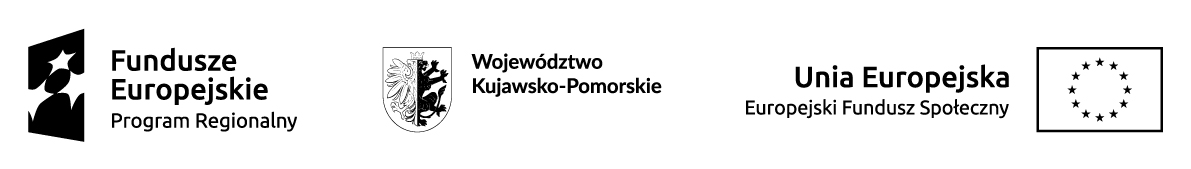 RFE.042.4.18.2020OfertaZamawiający: Powiat Bydgoski,  ul. Konarskiego 1-3, 85-066 Bydgoszcz Nazwa Wykonawcy: ………………………………………………………………………………………………………….………Adres Wykonawcy: …………………………………………………..…………………………………………………………….…Tel. ............................... E-mail ……….………………………. Regon....................... NIP............................Nawiązując do Zapytania ofertowego na:Zorganizowanie i przeprowadzenie szkolenia w zakresie stosowania środków ochrony roślin przy użyciu sprzętu naziemnego przeznaczonego do stosowania tych środków, 
z wyłączeniem sprzętu montowanego na pojazdach szynowych oraz innego sprzętu stosowanego w kolejnictwie (szkolenie podstawowe) w ramach projektu „Inwestycje 
w zawodowców 3” oferuję realizację przedmiotu zamówienia, zgodnie z wszystkimi informacjami zawartymi 
w Zapytaniu ofertowym:za wartość brutto (cena jednostkowa brutto za przeszkolenie jednego uczestnika 
x maksymalnie 4 uczestników) liczbowo: ………………………… zł, 
słownie: …………………………………………………………………………………, w tym ……….. VAT (proszę podać stawkę podatku VAT albo wpisać zwolniony VAT)za cenę jednostkową brutto za przeszkolenie jednego uczestnika liczbowo: ……………….. zł, słownie: …………………………………………………………………………………, w tym ……….. VAT (proszę podać stawkę podatku VAT albo wpisać zwolniony VAT)Oświadczam, że:nie spełniam* niżej wymienionych warunków udziału w postępowaniu;spełniam warunki udziału w postępowaniu*: posiadam odpowiednie uprawnienia do prowadzenia określonej działalności gospodarczej lub zawodowej- zezwolenia, licencje, koncesje lub wpis do rejestru, jeżeli obowiązujące przepisy nakładają obowiązek ich posiadania w zakresie realizacji przedmiotu zamówienia. Podmiot prowadzący szkolenie jest wpisany do rejestru przedsiębiorców wykonujących działalność w zakresie prowadzenia szkoleń w zakresie środków ochrony roślin/wpisany do rejestru podmiotów niebędących przedsiębiorcami, prowadzących szkolenia w zakresie środków ochrony roślin; w zakresie stosowania środków ochrony roślin sprzętem naziemnym z wyłączeniem sprzętu montowanego na pojazdach szynowych oraz innego sprzętu stosowanego w kolejnictwie.nie spełniam* niżej wymienionych warunków udziału w postępowaniu;spełniam* warunki udziału w postępowaniu: zapewnię odpowiednią kadrę szkoleniową;*właściwe zaznaczyćprzedmiotowe zamówienie wykonam zgodnie z warunkami określonymi w Zapytaniu ofertowym; zobowiązuję się w przypadku wyboru mojej oferty do zawarcia umowy w sposób i terminie wskazanymi przez Zamawiającego;cena została obliczona w oparciu o dostarczone przez Zamawiającego materiały i zawiera wszystkie koszty wykonania zamówienia;zapoznałem się z treścią Zapytania ofertowego i warunki w nim zawarte przyjmuję bez zastrzeżeń oraz, że zdobyłem konieczne informacje potrzebne do właściwego przygotowania oferty i realizacji zamówienia;uważam się za związanym niniejszą ofertą przez 30 dni (bieg terminu rozpoczyna się wraz 
z upływem terminu składania ofert);przedmiot zamówienia zrealizuję siłami własnymi;**zamówienie zamierzam zrealizować z udziałem podwykonawców:****właściwe zaznaczyćzakres zamówienia, nazwy podwykonawców (o ile są wiadome na tym etapie)…………………………………………………………………………………………………………………………….……..……w przypadku wyboru mojej oferty w przedmiotowym postępowaniu osobą uprawnioną do kontaktów w związku z realizacją przedmiotu zamówienia będzie Pani/Pan……………………………………………, tel. ……………………………, e-mail: .............................................wypełniłem obowiązki informacyjne przewidziane w art. 13 lub art. 14 RODO1) wobec osób fizycznych, od których dane osobowe bezpośrednio lub pośrednio pozyskałem 
w celu ubiegania się o udzielenie zamówienia w niniejszym postępowaniu***1) rozporządzenie Parlamentu Europejskiego i Rady (UE) 2016/679 z dnia 27 kwietnia 2016 r. w sprawie ochrony osób fizycznych w związku z przetwarzaniem danych osobowych 
i w sprawie swobodnego przepływu takich danych oraz uchylenia dyrektywy 95/46/WE (ogólne rozporządzenie o ochronie danych) *** w przypadku gdy wykonawca nie przekazuje danych osobowych innych niż bezpośrednio jego dotyczących lub zachodzi wyłączenie stosowania obowiązku informacyjnego, stosownie do art. 13 ust. 4 lub art. 14 ust. 5 RODO treści oświadczenia wykonawca nie składa (usunięcie treści oświadczenia np. przez jego wykreślenie)jestem w posiadaniu wyrażenia zgody na przetwarzanie danych osobowych innych osób 
z ramienia Wykonawcy zaangażowanych w niniejsze postępowanie (jeśli dotyczy) oraz oświadczam, że zapoznałem te osoby z klauzulą informacyjną o przetwarzaniu danych osobowych stanowiącą załącznik nr 2 do Zapytania ofertowego;nie podlegam wykluczeniu z postępowania o udzielenie ww. zamówienia publicznego na podstawie art. 7 ust. 1 ustawy z dnia 13 kwietnia 2022 r. o szczególnych rozwiązaniach 
w zakresie przeciwdziałania wspieraniu agresji na Ukrainę oraz służących ochronie bezpieczeństwa narodowego (Dz. U. 2023 r., poz. 129 t. j. z późn. zm.); w przypadku jakichkolwiek zmian wpływających na treść niniejszego oświadczenia zobowiązuję się do poinformowania Zamawiającego w ciągu 7 dni od dnia zaistnienia okoliczności mających wpływ na treść oświadczenia.załącznikami do niniejszej oferty są:………………………………………………………………………………………………………………………………………………………………………………………………………………………………………………………………………………………………………………………………………………………………….……………..……………………………………….……., dnia ……………..….……. r.(miejscowość)………………………………………..…………………
(podpis, pieczątka osoby uprawnionej)Oświadczenie dotyczące podanych informacjiOświadczam, że wszystkie informacje podane w powyższym oświadczeniu są aktualne i zgodne 
z prawdą oraz zostały przedstawione z pełną świadomością konsekwencji wprowadzania Zamawiającego w błąd przy przedstawianiu informacji. ………………….……., dnia ……………..….……. r.(miejscowość)………………………………………..…………………
(podpis, pieczątka osoby uprawnionej)Treść przepisu art. 7 ust. 1 ustawy z dnia 13 kwietnia 2022 r. o szczególnych rozwiązaniach w zakresie przeciwdziałania wspieraniu agresji na Ukrainę oraz służących ochronie bezpieczeństwa narodowego (Dz. U. 2023 r., poz. 129 t. j. z późn. zm.), tj. z postępowania o udzielenie zamówienia publicznego lub konkursu prowadzonego na podstawie ustawy z 11.09.2019 r.- Prawo zamówień publicznych wyklucza się: wykonawcę wymienionego w wykazach określonych w rozporządzeniu 765/2006 
i rozporządzeniu 269/2014 albo wpisanego na listę na podstawie decyzji w sprawie wpisu na listę rozstrzygającej o zastosowaniu środka, o którym mowa w art. 1 pkt 3 ustawy z dnia 13 kwietnia 2022 r. o szczególnych rozwiązaniach w zakresie przeciwdziałania wspieraniu agresji na Ukrainę oraz służących ochronie bezpieczeństwa narodowego (Dz. U. 2023 r., poz. 129 t. j. z późn. zm.)wykonawcę, którego beneficjentem rzeczywistym w rozumieniu ustawy z dnia 1 marca 2018 r. 
o przeciwdziałaniu praniu pieniędzy oraz finansowaniu terroryzmu (Dz. U. z 2022 r. poz. 593, 655, 835, 2180 i 2185) jest osoba wymieniona w wykazach określonych w rozporządzeniu 765/2006 
i rozporządzeniu 269/2014 albo wpisana na listę lub będąca takim beneficjentem rzeczywistym od dnia 24 lutego 2022 r., o ile została wpisana na listę na podstawie decyzji w sprawie wpisu na listę rozstrzygającej o zastosowaniu środka, o którym mowa w art. 1 pkt 3 ustawy z dnia 13 kwietnia 2022 r. o szczególnych rozwiązaniach w zakresie przeciwdziałania wspieraniu agresji na Ukrainę oraz służących ochronie bezpieczeństwa narodowego (Dz. U. 2023 r., poz. 129 t. j. z późn. zm.); wykonawcę, którego jednostką dominującą w rozumieniu art. 3 ust. 1 pkt 37 ustawy z dnia 
29 września 1994 r. o rachunkowości (Dz. U. z 2021 r. poz. 217, 2105 i 2106 oraz z 2022 r., poz. 1488) jest podmiot wymieniony w wykazach określonych w rozporządzeniu 765/2006 i rozporządzeniu 269/2014 albo wpisany na listę lub będący taką jednostką dominującą od dnia 24 lutego 2022 r., o ile został wpisany na listę na podstawie decyzji w sprawie wpisu na listę rozstrzygającej o zastosowaniu środka, o którym mowa w art. 1 pkt 3 ustawy z dnia 13 kwietnia 2022 r. o szczególnych rozwiązaniach w zakresie przeciwdziałania wspieraniu agresji na Ukrainę oraz służących ochronie bezpieczeństwa narodowego (Dz. U. 2023 r., poz. 129 t. j. z późn. zm.). 